TERMO DE HOMOLOGAÇÃO E ADJUDICAÇÃO DE PROCESSO LICITATÓRIOTERMO DE HOMOLOGAÇÃO E ADJUDICAÇÃO DE PROCESSO LICITATÓRIOTERMO DE HOMOLOGAÇÃO E ADJUDICAÇÃO DE PROCESSO LICITATÓRIOTERMO DE HOMOLOGAÇÃO E ADJUDICAÇÃO DE PROCESSO LICITATÓRIOTERMO DE HOMOLOGAÇÃO E ADJUDICAÇÃO DE PROCESSO LICITATÓRIOTERMO DE HOMOLOGAÇÃO E ADJUDICAÇÃO DE PROCESSO LICITATÓRIOTERMO DE HOMOLOGAÇÃO E ADJUDICAÇÃO DE PROCESSO LICITATÓRIOTERMO DE HOMOLOGAÇÃO E ADJUDICAÇÃO DE PROCESSO LICITATÓRIOTERMO DE HOMOLOGAÇÃO E ADJUDICAÇÃO DE PROCESSO LICITATÓRIOTERMO DE HOMOLOGAÇÃO E ADJUDICAÇÃO DE PROCESSO LICITATÓRIOTERMO DE HOMOLOGAÇÃO E ADJUDICAÇÃO DE PROCESSO LICITATÓRIOTERMO DE HOMOLOGAÇÃO E ADJUDICAÇÃO DE PROCESSO LICITATÓRIOTERMO DE HOMOLOGAÇÃO E ADJUDICAÇÃO DE PROCESSO LICITATÓRIOTERMO DE HOMOLOGAÇÃO E ADJUDICAÇÃO DE PROCESSO LICITATÓRIOTERMO DE HOMOLOGAÇÃO E ADJUDICAÇÃO DE PROCESSO LICITATÓRIOTERMO DE HOMOLOGAÇÃO E ADJUDICAÇÃO DE PROCESSO LICITATÓRIOTERMO DE HOMOLOGAÇÃO E ADJUDICAÇÃO DE PROCESSO LICITATÓRIOTERMO DE HOMOLOGAÇÃO E ADJUDICAÇÃO DE PROCESSO LICITATÓRIOTERMO DE HOMOLOGAÇÃO E ADJUDICAÇÃO DE PROCESSO LICITATÓRIOTERMO DE HOMOLOGAÇÃO E ADJUDICAÇÃO DE PROCESSO LICITATÓRIOTERMO DE HOMOLOGAÇÃO E ADJUDICAÇÃO DE PROCESSO LICITATÓRIOTERMO DE HOMOLOGAÇÃO E ADJUDICAÇÃO DE PROCESSO LICITATÓRIOO(a) responsável desta entidade, no uso das atribuições que lhe são conferidas pela legislação em vigor, especialmente pela Lei 8.666/93 e alterações posteriores, a vista do parecer conclusivo exarado pela Comissão de Licitações, resolve:O(a) responsável desta entidade, no uso das atribuições que lhe são conferidas pela legislação em vigor, especialmente pela Lei 8.666/93 e alterações posteriores, a vista do parecer conclusivo exarado pela Comissão de Licitações, resolve:O(a) responsável desta entidade, no uso das atribuições que lhe são conferidas pela legislação em vigor, especialmente pela Lei 8.666/93 e alterações posteriores, a vista do parecer conclusivo exarado pela Comissão de Licitações, resolve:O(a) responsável desta entidade, no uso das atribuições que lhe são conferidas pela legislação em vigor, especialmente pela Lei 8.666/93 e alterações posteriores, a vista do parecer conclusivo exarado pela Comissão de Licitações, resolve:O(a) responsável desta entidade, no uso das atribuições que lhe são conferidas pela legislação em vigor, especialmente pela Lei 8.666/93 e alterações posteriores, a vista do parecer conclusivo exarado pela Comissão de Licitações, resolve:O(a) responsável desta entidade, no uso das atribuições que lhe são conferidas pela legislação em vigor, especialmente pela Lei 8.666/93 e alterações posteriores, a vista do parecer conclusivo exarado pela Comissão de Licitações, resolve:O(a) responsável desta entidade, no uso das atribuições que lhe são conferidas pela legislação em vigor, especialmente pela Lei 8.666/93 e alterações posteriores, a vista do parecer conclusivo exarado pela Comissão de Licitações, resolve:O(a) responsável desta entidade, no uso das atribuições que lhe são conferidas pela legislação em vigor, especialmente pela Lei 8.666/93 e alterações posteriores, a vista do parecer conclusivo exarado pela Comissão de Licitações, resolve:O(a) responsável desta entidade, no uso das atribuições que lhe são conferidas pela legislação em vigor, especialmente pela Lei 8.666/93 e alterações posteriores, a vista do parecer conclusivo exarado pela Comissão de Licitações, resolve:O(a) responsável desta entidade, no uso das atribuições que lhe são conferidas pela legislação em vigor, especialmente pela Lei 8.666/93 e alterações posteriores, a vista do parecer conclusivo exarado pela Comissão de Licitações, resolve:O(a) responsável desta entidade, no uso das atribuições que lhe são conferidas pela legislação em vigor, especialmente pela Lei 8.666/93 e alterações posteriores, a vista do parecer conclusivo exarado pela Comissão de Licitações, resolve:O(a) responsável desta entidade, no uso das atribuições que lhe são conferidas pela legislação em vigor, especialmente pela Lei 8.666/93 e alterações posteriores, a vista do parecer conclusivo exarado pela Comissão de Licitações, resolve:O(a) responsável desta entidade, no uso das atribuições que lhe são conferidas pela legislação em vigor, especialmente pela Lei 8.666/93 e alterações posteriores, a vista do parecer conclusivo exarado pela Comissão de Licitações, resolve:O(a) responsável desta entidade, no uso das atribuições que lhe são conferidas pela legislação em vigor, especialmente pela Lei 8.666/93 e alterações posteriores, a vista do parecer conclusivo exarado pela Comissão de Licitações, resolve:O(a) responsável desta entidade, no uso das atribuições que lhe são conferidas pela legislação em vigor, especialmente pela Lei 8.666/93 e alterações posteriores, a vista do parecer conclusivo exarado pela Comissão de Licitações, resolve:O(a) responsável desta entidade, no uso das atribuições que lhe são conferidas pela legislação em vigor, especialmente pela Lei 8.666/93 e alterações posteriores, a vista do parecer conclusivo exarado pela Comissão de Licitações, resolve:O(a) responsável desta entidade, no uso das atribuições que lhe são conferidas pela legislação em vigor, especialmente pela Lei 8.666/93 e alterações posteriores, a vista do parecer conclusivo exarado pela Comissão de Licitações, resolve:O(a) responsável desta entidade, no uso das atribuições que lhe são conferidas pela legislação em vigor, especialmente pela Lei 8.666/93 e alterações posteriores, a vista do parecer conclusivo exarado pela Comissão de Licitações, resolve:O(a) responsável desta entidade, no uso das atribuições que lhe são conferidas pela legislação em vigor, especialmente pela Lei 8.666/93 e alterações posteriores, a vista do parecer conclusivo exarado pela Comissão de Licitações, resolve:O(a) responsável desta entidade, no uso das atribuições que lhe são conferidas pela legislação em vigor, especialmente pela Lei 8.666/93 e alterações posteriores, a vista do parecer conclusivo exarado pela Comissão de Licitações, resolve:O(a) responsável desta entidade, no uso das atribuições que lhe são conferidas pela legislação em vigor, especialmente pela Lei 8.666/93 e alterações posteriores, a vista do parecer conclusivo exarado pela Comissão de Licitações, resolve:01 - Homologar e Adjudicar a presente Licitação nestes termos:01 - Homologar e Adjudicar a presente Licitação nestes termos:01 - Homologar e Adjudicar a presente Licitação nestes termos:01 - Homologar e Adjudicar a presente Licitação nestes termos:01 - Homologar e Adjudicar a presente Licitação nestes termos:01 - Homologar e Adjudicar a presente Licitação nestes termos:01 - Homologar e Adjudicar a presente Licitação nestes termos:01 - Homologar e Adjudicar a presente Licitação nestes termos:01 - Homologar e Adjudicar a presente Licitação nestes termos:01 - Homologar e Adjudicar a presente Licitação nestes termos:01 - Homologar e Adjudicar a presente Licitação nestes termos:01 - Homologar e Adjudicar a presente Licitação nestes termos:01 - Homologar e Adjudicar a presente Licitação nestes termos:01 - Homologar e Adjudicar a presente Licitação nestes termos:01 - Homologar e Adjudicar a presente Licitação nestes termos:01 - Homologar e Adjudicar a presente Licitação nestes termos:01 - Homologar e Adjudicar a presente Licitação nestes termos:01 - Homologar e Adjudicar a presente Licitação nestes termos:01 - Homologar e Adjudicar a presente Licitação nestes termos:01 - Homologar e Adjudicar a presente Licitação nestes termos:01 - Homologar e Adjudicar a presente Licitação nestes termos:01 - Homologar e Adjudicar a presente Licitação nestes termos:a) Nr. Processo:a) Nr. Processo:a) Nr. Processo:46/202046/202046/202046/202046/202046/202046/202046/202046/202046/202046/202046/202046/202046/202046/202046/2020b) Nr. Licitação:b) Nr. Licitação:b) Nr. Licitação:46/2020 - TP46/2020 - TP46/2020 - TP46/2020 - TP46/2020 - TP46/2020 - TP46/2020 - TP46/2020 - TP46/2020 - TP46/2020 - TP46/2020 - TP46/2020 - TP46/2020 - TP46/2020 - TP46/2020 - TP46/2020 - TPc) Modalidade:c) Modalidade:c) Modalidade:Tomada de preçosTomada de preçosTomada de preçosTomada de preçosTomada de preçosTomada de preçosTomada de preçosTomada de preçosTomada de preçosTomada de preçosTomada de preçosTomada de preçosTomada de preçosTomada de preçosTomada de preçosTomada de preçosd) Data de Homologação:d) Data de Homologação:d) Data de Homologação:15/07/202015/07/202015/07/202015/07/202015/07/202015/07/202015/07/202015/07/202015/07/202015/07/202015/07/202015/07/202015/07/202015/07/202015/07/202015/07/202015/07/202015/07/2020e) Objeto da Licitação:e) Objeto da Licitação:e) Objeto da Licitação:CONTRATAÇÃO DE EMPRESA ESPECIALIZADA PARA EXECUÇÃO DE OBRA DE AMPLIAÇÃO DO POSTO DE SAÚDE CENTRAL (CNES 2411156) DO MUNICÍPIO DE PONTE SERRADA, CONFORME PROJETO APROVADO NO ÂMBITO DO CONVÊNIO N° 2020TR000524/SES.CONTRATAÇÃO DE EMPRESA ESPECIALIZADA PARA EXECUÇÃO DE OBRA DE AMPLIAÇÃO DO POSTO DE SAÚDE CENTRAL (CNES 2411156) DO MUNICÍPIO DE PONTE SERRADA, CONFORME PROJETO APROVADO NO ÂMBITO DO CONVÊNIO N° 2020TR000524/SES.CONTRATAÇÃO DE EMPRESA ESPECIALIZADA PARA EXECUÇÃO DE OBRA DE AMPLIAÇÃO DO POSTO DE SAÚDE CENTRAL (CNES 2411156) DO MUNICÍPIO DE PONTE SERRADA, CONFORME PROJETO APROVADO NO ÂMBITO DO CONVÊNIO N° 2020TR000524/SES.CONTRATAÇÃO DE EMPRESA ESPECIALIZADA PARA EXECUÇÃO DE OBRA DE AMPLIAÇÃO DO POSTO DE SAÚDE CENTRAL (CNES 2411156) DO MUNICÍPIO DE PONTE SERRADA, CONFORME PROJETO APROVADO NO ÂMBITO DO CONVÊNIO N° 2020TR000524/SES.CONTRATAÇÃO DE EMPRESA ESPECIALIZADA PARA EXECUÇÃO DE OBRA DE AMPLIAÇÃO DO POSTO DE SAÚDE CENTRAL (CNES 2411156) DO MUNICÍPIO DE PONTE SERRADA, CONFORME PROJETO APROVADO NO ÂMBITO DO CONVÊNIO N° 2020TR000524/SES.CONTRATAÇÃO DE EMPRESA ESPECIALIZADA PARA EXECUÇÃO DE OBRA DE AMPLIAÇÃO DO POSTO DE SAÚDE CENTRAL (CNES 2411156) DO MUNICÍPIO DE PONTE SERRADA, CONFORME PROJETO APROVADO NO ÂMBITO DO CONVÊNIO N° 2020TR000524/SES.CONTRATAÇÃO DE EMPRESA ESPECIALIZADA PARA EXECUÇÃO DE OBRA DE AMPLIAÇÃO DO POSTO DE SAÚDE CENTRAL (CNES 2411156) DO MUNICÍPIO DE PONTE SERRADA, CONFORME PROJETO APROVADO NO ÂMBITO DO CONVÊNIO N° 2020TR000524/SES.CONTRATAÇÃO DE EMPRESA ESPECIALIZADA PARA EXECUÇÃO DE OBRA DE AMPLIAÇÃO DO POSTO DE SAÚDE CENTRAL (CNES 2411156) DO MUNICÍPIO DE PONTE SERRADA, CONFORME PROJETO APROVADO NO ÂMBITO DO CONVÊNIO N° 2020TR000524/SES.CONTRATAÇÃO DE EMPRESA ESPECIALIZADA PARA EXECUÇÃO DE OBRA DE AMPLIAÇÃO DO POSTO DE SAÚDE CENTRAL (CNES 2411156) DO MUNICÍPIO DE PONTE SERRADA, CONFORME PROJETO APROVADO NO ÂMBITO DO CONVÊNIO N° 2020TR000524/SES.CONTRATAÇÃO DE EMPRESA ESPECIALIZADA PARA EXECUÇÃO DE OBRA DE AMPLIAÇÃO DO POSTO DE SAÚDE CENTRAL (CNES 2411156) DO MUNICÍPIO DE PONTE SERRADA, CONFORME PROJETO APROVADO NO ÂMBITO DO CONVÊNIO N° 2020TR000524/SES.CONTRATAÇÃO DE EMPRESA ESPECIALIZADA PARA EXECUÇÃO DE OBRA DE AMPLIAÇÃO DO POSTO DE SAÚDE CENTRAL (CNES 2411156) DO MUNICÍPIO DE PONTE SERRADA, CONFORME PROJETO APROVADO NO ÂMBITO DO CONVÊNIO N° 2020TR000524/SES.CONTRATAÇÃO DE EMPRESA ESPECIALIZADA PARA EXECUÇÃO DE OBRA DE AMPLIAÇÃO DO POSTO DE SAÚDE CENTRAL (CNES 2411156) DO MUNICÍPIO DE PONTE SERRADA, CONFORME PROJETO APROVADO NO ÂMBITO DO CONVÊNIO N° 2020TR000524/SES.CONTRATAÇÃO DE EMPRESA ESPECIALIZADA PARA EXECUÇÃO DE OBRA DE AMPLIAÇÃO DO POSTO DE SAÚDE CENTRAL (CNES 2411156) DO MUNICÍPIO DE PONTE SERRADA, CONFORME PROJETO APROVADO NO ÂMBITO DO CONVÊNIO N° 2020TR000524/SES.CONTRATAÇÃO DE EMPRESA ESPECIALIZADA PARA EXECUÇÃO DE OBRA DE AMPLIAÇÃO DO POSTO DE SAÚDE CENTRAL (CNES 2411156) DO MUNICÍPIO DE PONTE SERRADA, CONFORME PROJETO APROVADO NO ÂMBITO DO CONVÊNIO N° 2020TR000524/SES.CONTRATAÇÃO DE EMPRESA ESPECIALIZADA PARA EXECUÇÃO DE OBRA DE AMPLIAÇÃO DO POSTO DE SAÚDE CENTRAL (CNES 2411156) DO MUNICÍPIO DE PONTE SERRADA, CONFORME PROJETO APROVADO NO ÂMBITO DO CONVÊNIO N° 2020TR000524/SES.CONTRATAÇÃO DE EMPRESA ESPECIALIZADA PARA EXECUÇÃO DE OBRA DE AMPLIAÇÃO DO POSTO DE SAÚDE CENTRAL (CNES 2411156) DO MUNICÍPIO DE PONTE SERRADA, CONFORME PROJETO APROVADO NO ÂMBITO DO CONVÊNIO N° 2020TR000524/SES.CONTRATAÇÃO DE EMPRESA ESPECIALIZADA PARA EXECUÇÃO DE OBRA DE AMPLIAÇÃO DO POSTO DE SAÚDE CENTRAL (CNES 2411156) DO MUNICÍPIO DE PONTE SERRADA, CONFORME PROJETO APROVADO NO ÂMBITO DO CONVÊNIO N° 2020TR000524/SES.CONTRATAÇÃO DE EMPRESA ESPECIALIZADA PARA EXECUÇÃO DE OBRA DE AMPLIAÇÃO DO POSTO DE SAÚDE CENTRAL (CNES 2411156) DO MUNICÍPIO DE PONTE SERRADA, CONFORME PROJETO APROVADO NO ÂMBITO DO CONVÊNIO N° 2020TR000524/SES.CONTRATAÇÃO DE EMPRESA ESPECIALIZADA PARA EXECUÇÃO DE OBRA DE AMPLIAÇÃO DO POSTO DE SAÚDE CENTRAL (CNES 2411156) DO MUNICÍPIO DE PONTE SERRADA, CONFORME PROJETO APROVADO NO ÂMBITO DO CONVÊNIO N° 2020TR000524/SES.CONTRATAÇÃO DE EMPRESA ESPECIALIZADA PARA EXECUÇÃO DE OBRA DE AMPLIAÇÃO DO POSTO DE SAÚDE CENTRAL (CNES 2411156) DO MUNICÍPIO DE PONTE SERRADA, CONFORME PROJETO APROVADO NO ÂMBITO DO CONVÊNIO N° 2020TR000524/SES.CONTRATAÇÃO DE EMPRESA ESPECIALIZADA PARA EXECUÇÃO DE OBRA DE AMPLIAÇÃO DO POSTO DE SAÚDE CENTRAL (CNES 2411156) DO MUNICÍPIO DE PONTE SERRADA, CONFORME PROJETO APROVADO NO ÂMBITO DO CONVÊNIO N° 2020TR000524/SES.CONTRATAÇÃO DE EMPRESA ESPECIALIZADA PARA EXECUÇÃO DE OBRA DE AMPLIAÇÃO DO POSTO DE SAÚDE CENTRAL (CNES 2411156) DO MUNICÍPIO DE PONTE SERRADA, CONFORME PROJETO APROVADO NO ÂMBITO DO CONVÊNIO N° 2020TR000524/SES.CONTRATAÇÃO DE EMPRESA ESPECIALIZADA PARA EXECUÇÃO DE OBRA DE AMPLIAÇÃO DO POSTO DE SAÚDE CENTRAL (CNES 2411156) DO MUNICÍPIO DE PONTE SERRADA, CONFORME PROJETO APROVADO NO ÂMBITO DO CONVÊNIO N° 2020TR000524/SES.CONTRATAÇÃO DE EMPRESA ESPECIALIZADA PARA EXECUÇÃO DE OBRA DE AMPLIAÇÃO DO POSTO DE SAÚDE CENTRAL (CNES 2411156) DO MUNICÍPIO DE PONTE SERRADA, CONFORME PROJETO APROVADO NO ÂMBITO DO CONVÊNIO N° 2020TR000524/SES.CONTRATAÇÃO DE EMPRESA ESPECIALIZADA PARA EXECUÇÃO DE OBRA DE AMPLIAÇÃO DO POSTO DE SAÚDE CENTRAL (CNES 2411156) DO MUNICÍPIO DE PONTE SERRADA, CONFORME PROJETO APROVADO NO ÂMBITO DO CONVÊNIO N° 2020TR000524/SES.CONTRATAÇÃO DE EMPRESA ESPECIALIZADA PARA EXECUÇÃO DE OBRA DE AMPLIAÇÃO DO POSTO DE SAÚDE CENTRAL (CNES 2411156) DO MUNICÍPIO DE PONTE SERRADA, CONFORME PROJETO APROVADO NO ÂMBITO DO CONVÊNIO N° 2020TR000524/SES.CONTRATAÇÃO DE EMPRESA ESPECIALIZADA PARA EXECUÇÃO DE OBRA DE AMPLIAÇÃO DO POSTO DE SAÚDE CENTRAL (CNES 2411156) DO MUNICÍPIO DE PONTE SERRADA, CONFORME PROJETO APROVADO NO ÂMBITO DO CONVÊNIO N° 2020TR000524/SES.CONTRATAÇÃO DE EMPRESA ESPECIALIZADA PARA EXECUÇÃO DE OBRA DE AMPLIAÇÃO DO POSTO DE SAÚDE CENTRAL (CNES 2411156) DO MUNICÍPIO DE PONTE SERRADA, CONFORME PROJETO APROVADO NO ÂMBITO DO CONVÊNIO N° 2020TR000524/SES.CONTRATAÇÃO DE EMPRESA ESPECIALIZADA PARA EXECUÇÃO DE OBRA DE AMPLIAÇÃO DO POSTO DE SAÚDE CENTRAL (CNES 2411156) DO MUNICÍPIO DE PONTE SERRADA, CONFORME PROJETO APROVADO NO ÂMBITO DO CONVÊNIO N° 2020TR000524/SES.CONTRATAÇÃO DE EMPRESA ESPECIALIZADA PARA EXECUÇÃO DE OBRA DE AMPLIAÇÃO DO POSTO DE SAÚDE CENTRAL (CNES 2411156) DO MUNICÍPIO DE PONTE SERRADA, CONFORME PROJETO APROVADO NO ÂMBITO DO CONVÊNIO N° 2020TR000524/SES.CONTRATAÇÃO DE EMPRESA ESPECIALIZADA PARA EXECUÇÃO DE OBRA DE AMPLIAÇÃO DO POSTO DE SAÚDE CENTRAL (CNES 2411156) DO MUNICÍPIO DE PONTE SERRADA, CONFORME PROJETO APROVADO NO ÂMBITO DO CONVÊNIO N° 2020TR000524/SES.CONTRATAÇÃO DE EMPRESA ESPECIALIZADA PARA EXECUÇÃO DE OBRA DE AMPLIAÇÃO DO POSTO DE SAÚDE CENTRAL (CNES 2411156) DO MUNICÍPIO DE PONTE SERRADA, CONFORME PROJETO APROVADO NO ÂMBITO DO CONVÊNIO N° 2020TR000524/SES.f) Fornecedores e Resumo de Itens Vencedores: f) Fornecedores e Resumo de Itens Vencedores: f) Fornecedores e Resumo de Itens Vencedores: f) Fornecedores e Resumo de Itens Vencedores: f) Fornecedores e Resumo de Itens Vencedores: f) Fornecedores e Resumo de Itens Vencedores: f) Fornecedores e Resumo de Itens Vencedores: f) Fornecedores e Resumo de Itens Vencedores: f) Fornecedores e Resumo de Itens Vencedores: f) Fornecedores e Resumo de Itens Vencedores: Un.QuantidadeQuantidadeVl. UnitárioVl. UnitárioVl. UnitárioVl. UnitárioTotal dos ItensUn.QuantidadeQuantidadeVl. UnitárioVl. UnitárioVl. UnitárioVl. UnitárioTotal dos ItensFABRICIO REZENDE DE MORAIS EIRELI LTDAFABRICIO REZENDE DE MORAIS EIRELI LTDAFABRICIO REZENDE DE MORAIS EIRELI LTDAFABRICIO REZENDE DE MORAIS EIRELI LTDAFABRICIO REZENDE DE MORAIS EIRELI LTDA1 - EXECUÇÃO DE OBRA DE AMPLIAÇÃO DO POSTO DE SAÚDE CENTRAL (CNES 2411156) DO MUNICÍPIO DE PONTE SERRADA, CONFORME PROJETO APROVADO NO ÂMBITO DO CONVÊNIO N° 2020TR000524/SES - Marca: 1 - EXECUÇÃO DE OBRA DE AMPLIAÇÃO DO POSTO DE SAÚDE CENTRAL (CNES 2411156) DO MUNICÍPIO DE PONTE SERRADA, CONFORME PROJETO APROVADO NO ÂMBITO DO CONVÊNIO N° 2020TR000524/SES - Marca: 1 - EXECUÇÃO DE OBRA DE AMPLIAÇÃO DO POSTO DE SAÚDE CENTRAL (CNES 2411156) DO MUNICÍPIO DE PONTE SERRADA, CONFORME PROJETO APROVADO NO ÂMBITO DO CONVÊNIO N° 2020TR000524/SES - Marca: VLRG1,000144.447,5600144.447,5600R$ 144.447,561 - EXECUÇÃO DE OBRA DE AMPLIAÇÃO DO POSTO DE SAÚDE CENTRAL (CNES 2411156) DO MUNICÍPIO DE PONTE SERRADA, CONFORME PROJETO APROVADO NO ÂMBITO DO CONVÊNIO N° 2020TR000524/SES - Marca: 1 - EXECUÇÃO DE OBRA DE AMPLIAÇÃO DO POSTO DE SAÚDE CENTRAL (CNES 2411156) DO MUNICÍPIO DE PONTE SERRADA, CONFORME PROJETO APROVADO NO ÂMBITO DO CONVÊNIO N° 2020TR000524/SES - Marca: 1 - EXECUÇÃO DE OBRA DE AMPLIAÇÃO DO POSTO DE SAÚDE CENTRAL (CNES 2411156) DO MUNICÍPIO DE PONTE SERRADA, CONFORME PROJETO APROVADO NO ÂMBITO DO CONVÊNIO N° 2020TR000524/SES - Marca: Total geral: Total geral: Total geral: 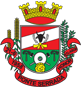 